Фонарь ручной, т.м. «Feron», серии: THмодель TH2408Инструкция по эксплуатации и технический паспортОписаниеФонарь универсальный аккумуляторный тм «FERON» серии TH предназначен для применения в загородных поездках: в туристических походах, поездках на рыбалку, кемпингах; для подсветки в условиях недостатка, либо полного отсутствия электроосвещения: освещения ям, подвалов, погребов, кладовых, гаражей, подъездов, строительных площадок, в случаях аварийного отключения или полного отсутствия электроэнергии.Применение светодиодов позволяет обеспечить наибольшую яркость и сократить потребление энергии аккумулятора.Для подзарядки встроенного аккумулятора требуется зарядное устройство с характеристиками DC 5В/2А (не входит в комплект поставки товара). Для подключения к зарядному устройству в комплекте с фонарем поставляется шнур USB / MicroUSB. Зарядное устройство подключается в разъем MicroUSB на корпусе фонаря.Данный фонарь имеет возможность фокусировки луча от основного блока. Для этого потяните за оптический блок.Степень защиты оболочки корпуса фонаря IP44 с защитой от брызг позволяет использовать фонарь на улице, в том числе в дождливую погоду.Фонарь имеет три режима работы: 100% яркости свечения CREE, режим световой сигнализации CREE – STROBE, 100% яркости свечения COB.Технические характеристики*представленные в данном руководстве технические характеристики могут незначительно отличаться. В зависимости от партии производства, производитель имеет право вносить изменения в конструкцию продукта без предварительного уведомления (см. на упаковке)Комплектация- Фонарь в сборе. - Шнур USB / MicroUSB.- Инструкция по эксплуатации.- DIY-блистер.Начало эксплуатацииДостаньте фонарь из упаковки, проверьте внешний вид и наличие всей необходимой комплектации.Перед началом эксплуатации необходимо полностью зарядить аккумуляторную батарею фонаря.Заряд аккумулятораУбедиться, что фонарь выключен.Вставить шнур USB / MicroUSB (в комплекте) в разъем фонаря и подсоединить к источнику питания 5В/2А.Красный светодиод будет сигнализировать о начале процесса подзарядки аккумулятора.По окончании процесса заряда аккумулятора красный светодиод сменит зеленый.Отсоедините шнур от источника питания, а затем от фонаря.Использование фонаряЧтобы включить фонарь, нужно нажать на кнопку, расположенную на задней стороне фонаря.Фонарь имеет три режима работы: 100% яркости свечения SMD, режим световой сигнализации SMD – STROBE, 100% яркости свечения COB.Для переключения режимов необходимо однократно нажать на кнопку включения фонаря.Техническое обслуживаниеФонарь изготовлен законченным модулем и ремонту не подлежит.Аккумуляторная батарея рассчитана на срок службы 2 года, или 500 циклов «заряд-разряд».По истечении срока службы утилизировать.Протирку от пыли корпуса и оптического блока фонаря осуществлять мягкой тканью по мере загрязнения.Меры предосторожностиНе вскрывайте корпус фонаря, это может привести к повреждению внутренних частей и аккумуляторной батареи.Не использовать фонарь с поврежденным корпусом.Не располагать фонарь с аккумуляторной батареей вблизи теплоизлучающих объектов, так как высокая температура может сократить срок службы аккумулятора, или вывести его из строя.Не располагать фонарь с аккумуляторной батареей вблизи от химически агрессивной среды, горючих и легковоспламеняющихся поверхностей и предметов.При хранении выключите фонарь. Для продления срока службы аккумулятора подзаряжайте его раз в три месяца.Характерные неисправности и методы их устраненияЕсли после произведенных действий фонарь не загорается, то дальнейший ремонт не целесообразен (неисправимый дефект). Обратитесь в место продажи.ХранениеХранение литий-ионных аккумуляторов рекомендуется заряженными наполовину.Во время хранения аккумуляторной батареи рекомендуется проводить раз в 3 месяца цикл «заряд-разряд-заряд наполовину» с последующим хранением. Фонари хранятся в картонных коробках в ящиках или на стеллажах в сухих отапливаемых помещениях при температуре от 0 °С до +35 °С.ТранспортировкаФонарь в упаковке пригоден для транспортировки автомобильным, железнодорожным, морским или авиационным транспортом.УтилизацияФонарь утилизируется в соответствии с правилами утилизации бытовой электронной техники.Литий-ионный аккумулятор относится ко второму классу экологической опасности, по истечении срока службы должен быть передан на утилизацию в соответствующий пункт приема отработанных аккумуляторных батарей.СертификацияПродукция сертифицирована на соответствие требованиям ТР ТС 020/2011 «Электромагнитная совместимость технических средств», ТР ЕАЭС 037/2016 «Об ограничении применения опасных веществ в изделиях электротехники и радиоэлектроники». Продукция изготовлена в соответствии с Директивами 2014/30/ЕU «Электромагнитная совместимость».Информация об изготовителе и дата производстваСделано в Китае. Изготовитель: «NINGBO YUSING LIGHTING CO., LTD» Китай, No.1199, MINGGUANG RD.JIANGSHAN TOWN, NINGBO, CHINA/Нинбо Юсинг Лайтинг, Ко., № 1199, Минггуан Роуд, Цзяншань Таун, Нинбо, Китай. Филиалы завода-изготовителя: «Ningbo Yusing Electronics Co., LTD» Civil Industrial Zone, Pugen Village, Qiu’ai, Ningbo, China / ООО "Нингбо Юсинг Электроникс Компания", зона Цивил Индастриал, населенный пункт Пуген, Цюай, г. Нингбо, Китай; «Zheijiang MEKA Electric Co., Ltd» No.8 Canghai Road, Lihai Town, Binhai New City, Shaoxing, Zheijiang Province, China/«Чжецзян МЕКА Электрик Ко., Лтд» №8 Цанхай Роад, Лихай Таун, Бинхай Нью Сити, Шаосин, провинция Чжецзян, Китай. Уполномоченный представитель в РФ/Импортер: ООО «СИЛА СВЕТА» Россия, 117405, г. Москва, ул. Дорожная, д. 48, тел. +7(499)394-69-26. Дата изготовления нанесена на корпус светильника в формате ММ.ГГГГ, где ММ – месяц изготовления, ГГГГ – год изготовления. Гарантийные обязательства.Гарантия на фонарь составляет 1 год (12 месяцев) со дня продажи, дата устанавливается на основании документов (или копий документов) удостоверяющих факт продажи. Гарантия предоставляется на внешний вид фонаря и работоспособность электронных компонентов и светодиодного модуля. Гарантийный срок не распространяется на аккумуляторную батарею.Бесплатное гарантийное обслуживание производится при условии, что возникшая неисправность, вызвана дефектом, связанным с производством изделия, при условии соблюдения правил эксплуатации, транспортировки и хранения приведенных в данной инструкции.Гарантийные обязательства выполняются продавцом при предъявлении правильно заполненного гарантийного талона (с указанием даты продажи, наименования изделия, даты окончания гарантии, подписи продавца, печати) и кассового чека продавца. Незаполненный гарантийный талон снимает с продавца гарантийные обязательства.Гарантия не действительна, если изделие использовалось в целях, не соответствующих его прямому назначению; дефект возник после передачи изделия потребителю и вызван неправильным или небрежным обращением, не соблюдением требований, изложенных в данной инструкции. А также в случае воздействия непреодолимых сил (в т.ч. пожара, наводнения, высоковольтных разрядов и молний и пр.), несчастным случаем, умышленными действиями потребителя или третьих лиц.Срок службы изделия 5 лет.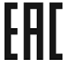 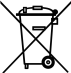 МодельTH2408Входное напряжение/ток для заряда аккумулятораDC 5В/2АМощность фонаря3ВтТип входного разъема для заряда аккумулятораMicroUSBТип аккумулятораЛитий-ионный (Li-ion)Емкость аккумулятора3.7В/0.8 А*ч Lithium batteryИсточник светаCREE + COBМаксимальный световой поток200 лмВремя полной зарядки2 часаНаличие индикатора уровня зарядаЕстьПродолжительность работы на полной яркости2 часаТемпература эксплуатации+1...+40 °ССтепень защиты от влаги и пылиIP44Климатическое исполнениеУХЛ4Класс защитыIIIМатериал корпусаПластикЦветСм. на упаковкеГабаритные размерыСм. на упаковкеВнешние проявления и дополнительные признаки неисправностиВероятная причинаМетод устраненияПри включении, фонарь не работает Встроенный аккумулятор полностью разряженПодключите фонарь к зарядному устройству и зарядите аккумулятор